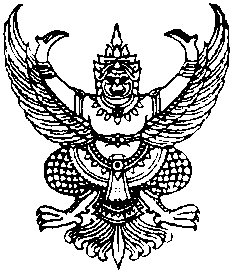 ประกาศองค์การบริหารส่วนตำบลพะงาดเรื่อง    ขอประกาศใช้แผนพัฒนาสามปี  พ.ศ. 2559  -  2561......................................	ด้วยองค์การบริหารส่วนตำบลพะงาด   ได้ดำเนินการจัดทำแผนพัฒนาสามปี (พ.ศ.2559 – 2561 )   ตามระเบียบกระทรวงมหาดไทยว่าด้วยการจัดทำแผนพัฒนาองค์กรปกครองส่วนท้องถิ่น พ.ศ. 25598                โดยผู้บริหารท้องถิ่นได้นำร่างแผนฯ ดังกล่าวเสนอต่อสภาองค์การบริหารส่วนตำบลพะงาดเพื่อพิจารณาให้ความเห็นชอบ และสภาองค์การบริหารส่วนตำบลพะงาด มีมติอนุมัติเรียบร้อยแล้ว เมื่อคราวประชุมสภาสมัยสามัญสมัยที่ 2 วันที่ 15 มิถุนายน 2558นั้น	อาศัยความในระเบียบกระทรวงมหาดไทยว่าด้วยการจัดทำแผนพัฒนาขององค์กรปกครองส่วนท้องถิ่น พ.ศ. 2558 หมวด 5 ข้อ 24 องค์การบริหารส่วนตำบลพะงาด จึงขอประกาศใช้แผนพัฒนาสามปี                    (พ.ศ. 2559 – 2561)และปิดประกาศให้ประชาชนทราบโดยทั่วกัน	อนึ่ง ประชาชนและผู้สนใจขอทราบข้อมูลข่าวสารได้ที่ศูนย์ข้อมูลข่าวสาร องค์การบริหารส่วนตำบลพะงาดในวันและเวลาราชการ	จึงประกาศให้ทราบโดยทั่วกันประกาศ   ณ  วันที่   15  มิถุนายน  พ.ศ. 2558 (นายอภิเชษฐ์    หวังรักกลาง)  นายกองค์การบริหารส่วนตำบลพะงาด